English VersionATTENTION: PhD, Master and Undergraduate students! 🚀We are friends of the 3MT competition and encourage you to participate.Undertaking some form of research? Want to share it with the world? Bosnia & Herzegovina Futures Foundation  is organizing the fourth 3 Minute Thesis Competition and our Platinum sponsor is Bosnian-Herzegovinian American Academy of Arts and Sciences (BHAAAS). 🤝You will have three minutes to deliver a compelling presentation of your research project and its significance. Connect with fellow student researchers & academic experts from Bosnia & Herzegovina and around the world🏆 You are eligible to apply even if you completed your degree in the last 12 months.Prize pool: up to 20,000 BAM 💵Deadline for submissions: May 15 📅Students from Bosnia and Herzegovina, or our diaspora, are welcome to apply. Any discipline is eligible.✅Learn more by visiting 3MT 2023.#BH3MT #Bosnia #Herzegovina #Research #LeadersOfTomorrowBHS VersionPAŽNJA: studenti doktorskih studija, master i dodiplomskih studija! 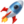 Mi smo prijatelji 3MT takmičenja i pozivamo vas da učestvujete.Provodite neki oblik istraživanja? Želite to podijeliti sa svijetom?Bosnia & Herzegovina Futures Foundation organizuje četvrto  takmičenje u trominutnom predstavljanju istraživačkih teza, uz podršku Bosanskohercegovačko-američke akademije umjetnosti i nauka (Bosnian-Herzegovinian American Academy of Arts and Sciences) kao Platinum sponzora. 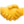 Imat ćete tri minute da održite uvjerljivu prezentaciju Vašeg istraživačkog projekta i njegovog značaja. Povežite se sa kolegama studentima istraživačima i akademskim stručnjacima iz Bosne i Hercegovine i cijelog svijeta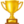 Nagradni fond: do 20.000 KM 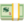 Rok za prijave: 15. 5. 2023  Ako ste diplomirali u zadnjih 12 mjeseci, također se možete prijaviti.Studenti iz Bosne i Hercegovine ili naše dijaspore su dobrodošli da se prijave. 
Bilo koja disciplina je prihvatljiva.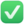 Saznajte više klikom na  3MT 2023#BH3MT #Research #LeadersOfTomorrow